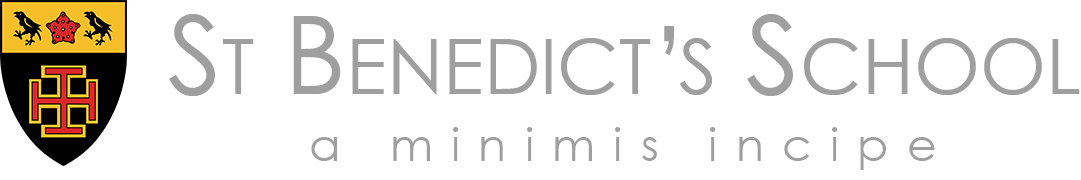 Director of DramaThe Drama DepartmentSt Benedict’s seeks an excellent Director of Drama who is an inspiring, dynamic and experienced Drama practitioner. The Director of Drama will be committed to creating the best possible opportunities for all pupils. The role will encompass all aspects of co-curricular Drama in the Senior School and the Junior School, and will also involve some teaching of curricular Drama, as agreed with the successful candidate. There is currently a strong drama tradition at St Benedict’s, and the Director of Drama will seek to promote in all our pupils an understanding of and passion for the Arts. Expectations are that productions will continue to be of the highest quality, adding depth, breadth and insight to our pupils’ education. St Benedict’s enjoys very good facilities for Drama. Large productions take place in the Orchard Hall, which has a proscenium arch stage, and sound and lighting facilities which have recently been substantially upgraded. We have also recently opened a fully refurbished studio theatre, which is used for smaller productions, and enjoys excellent sound and lighting facilities.The PostThe post will commence in September 2022.Reporting to the Headmaster, the Director of Drama will:Be responsible for Safeguarding and Health and Safety within the department Create a co-curricular vision for Drama in the school in line with the School’s vision and prioritiesDraw up and oversee an annual programme of productions, events and other opportunities to include:Directing productions in Senior School and Junior SchoolOverseeing an annual House Drama CompetitionOffering LAMDA and other such opportunities for building confidence through Drama and Public SpeakingOrganising a programme of Theatre tripsOutreach, including performances in the community, creating opportunities for pupils in feeder junior schools, and involvement with the Ealing A	rts Festival and other external opportunities as appropriateEnable an inclusive approach which makes St Benedict’s Drama accessible to allWork closely with the Director of Music and the Head of Dance to ensure Drama supports the whole spectrum of the Arts programme at St Benedict’sTeach curricular Drama as required (alongside the Head of Curriculum Drama)Manage the Drama budget effectivelyThe successful candidate will be: a graduate in Drama and Theatre Studies or related subject, and will preferably hold qualified teacher statusable to demonstrate excellent skills in the classroom expected to be able to teach throughout the school up to and including A-level expected to contribute to the further development of this successful departmentambitious, energetic, enthusiastic and able to plan independently and collaboratively for the further development of the department in line with the agreed aims of the schoolexpected to demonstrate good inter-personal skills and leadership skills and to command the respect of pupils, colleagues and parentsempathetic to the Catholic and Benedictine ethos of the school committed to his/her own professional developmentexpected to make a significant and sustained contribution to the co-curricular life of the school Please see our Recruitment Pack for a full description of the School’s Strategic Plan and significant opportunities for your professional development at St Benedict’s.RemunerationRemuneration will depend on experience and qualifications and will be reviewed annually. The successful candidate will be required to sign a St Benedict’s School Contract. This will include the requirement of one full terms’ notice of departure. He/she will also be subject to the new Criminal Disclosure Regulations; a criminal record will not necessarily be a bar to obtaining the position.Children of teaching staff are entitled to a fee discount.  Applications and TimetableCandidates must apply using the enclosed application form. This must be completed in full and include the names, addresses and telephone numbers of TWO referees one of whom, if appropriate, should be your current employer. Closing Date for completed applications: Monday 6th December 2021 at 12 noon.Interviews will take place on w/c 13th December 2021 - if you have not heard by that time, you may assume your application has been unsuccessful.The successful applicant will take up the post on 1st September 2022.A visit to the School is welcome either before or after application. It can be arranged by phoning Mrs Ruth Wynne, the Headmaster’s PA on 0208 862 2010.